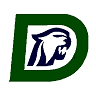 Dear Parents and Students,As our incoming freshman class prepares to enter high school, we would like to once again welcome all members of the Class of 2022 and their families to Dakota’s Ninth Grade Center and tell you that we are working hard to make sure that the transition to high school is a successful one!  To keep you informed and help you plan your summer, we would like to share some information with you regarding ninth grade Cougar Day in August.  We will be hosting ninth grade Cougar Day on Tuesday, August 21 to welcome our incoming freshman class and provide an efficient way for students to start the school year.  Students with last names A-L will attend our morning session between 8 AM and 11 AM.  Students with last names M-Z will attend during the afternoon session between 1 PM and 4 PM.  Students should plan on being at DHS-9 for approximately one hour to complete all of the required components of the Cougar Day program. While attending Cougar Day, all ninth grade students will pick up their tentative class schedule and have the opportunity to find their locker and classrooms and receive their textbooks.  Another task that students must complete before concluding Cougar Day is to have their school picture taken, even if they do not plan to purchase pictures, as Lifetouch will immediately provide students with their school identification card.  Students are required to carry their ID cards with them at all times when on school property.  Students are also reminded to dress appropriately and in accordance with our school dress code for their school picture on Cougar Day.  Finally, students will also be able to purchase many additional items at Cougar Day, including a student activities card, the 2018-19 Yearbook, DHS spirit wear, extra ID cards, physical education uniforms and graphing calculators.  Students are also strongly encouraged to invest in a graphing calculator, as it will be a tool that they will find to be extremely helpful throughout their high school math classes.  For parents of students with any type of medical issues, Cougar Day is a great opportunity to make sure all of the required paperwork for prescription medications, health plans, etc. is up-to-date.  All forms related to student medical issues can be found at http://www.chippewavalleyschools.org/for-parents/medication-forms/.  This link provides forms for prescription medication dispensation, as well as forms to outline details and treatment plans for situations such as asthma attacks, seizures, food allergy reactions and diabetic emergencies.  The importance of the school having these forms on file for students with medical conditions cannot be emphasized enough.  To that end, if your student has a medical condition or regularly takes medication, please take advantage of Cougar Day to file your paperwork so that we can best serve your student and respond to their needs appropriately.Further information regarding ninth grade Cougar Day at DHS-9 will be available on the Dakota High School website over the summer.  We will also be in touch using School Messenger to provide additional information and reminders regarding Cougar Day during the summer.  We look forward to seeing the Class of 2022 on August 21!  Sincerely,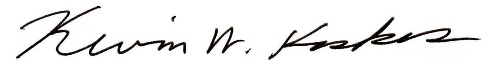 Kevin KoskosPrincipal, Dakota High School Ninth Grade Center